                     6L:		                    6R: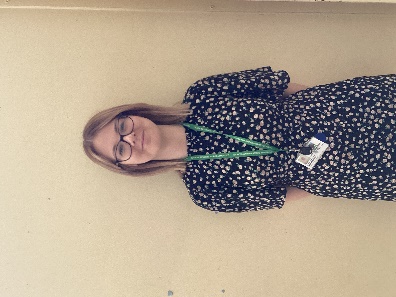 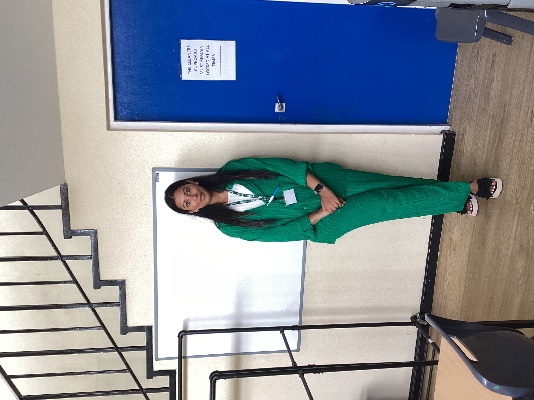 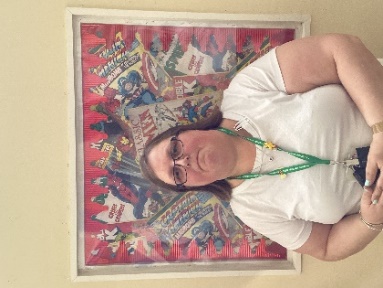 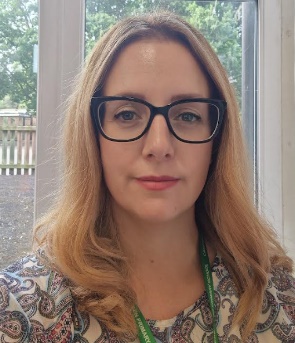 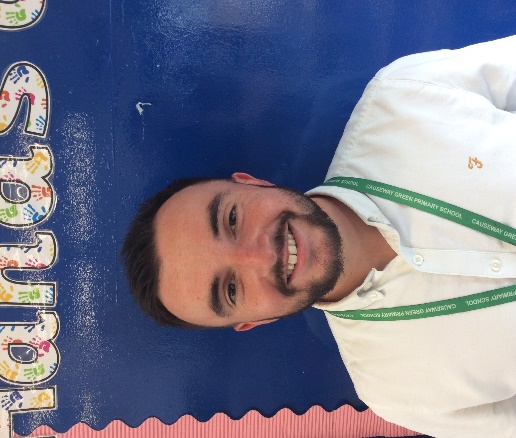 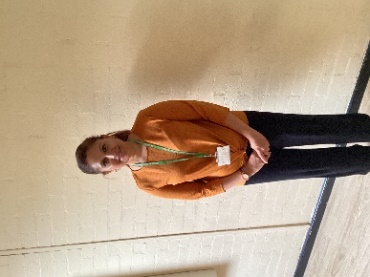 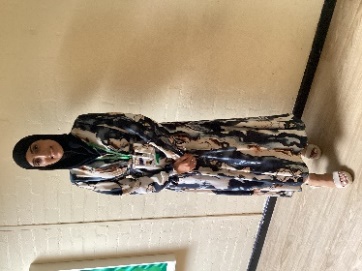 List 1List 2List 3List 4List 5List 6List 7Personalised spellings within the year group. Personalised spellings within the year group. Horrible Terrible Disposable Forgivable Legible Reversible Enjoyable Respectably Agreeably Identifiable  Refer Referring Reference Referral Prefer Preferring Preference TransferTransferal transferring Deceive Conceive Receive Mischief Retrieve Achieve Height Ceiling Receipt NeitherFrequently Mischievous Pronunciation Stomach According CommitteeDictionary Government Muscle Queue Personalised spellings within the year group. List 8List 9List 10List 11List 12List 13List 14Personalised spellings within the year group. Advice Advise Device Devise Practice Practise Licence License ProphecyProphesy Sufficient AchieveCommunicate Disastrous GuaranteeNecessary Recognise SuggestAggressive Community  Vicious Delicious Cautious Conscious Precious Nutritious Infectious Ambitious Fictitious Suspicious Embarrass HarassNeighbour Recommend Symbol Amateur Competition Environment HindranceNuisance Relevant System Ancient Conscience Equipment Identity Occupy Restaurant Temperature Apparent  Personalised spellings within the year group. 